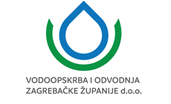 VODOOPSKRBA I ODVODNJA ZAGREBAČKE ŽUPANIJE d.o.o.Koledovčina ulica 1, HR-10000 ZagrebOIB: 54189804734(dalje u tekstu: Naručitelj)DOKUMENTACIJA O NABAVIIZGRADNJA I REKONSTRUKCIJA SUSTAVA ODVODNJE za projekt sufinanciran od EUNAZIV PROJEKTA: RUGVICA – DUGO SELO – SUSTAV ODVODNJE I PROČIŠĆAVANJA OTPADNIH VODAKNJIGA 4TroškovnikEvidencijski broj nabave: E-VVra-3-2018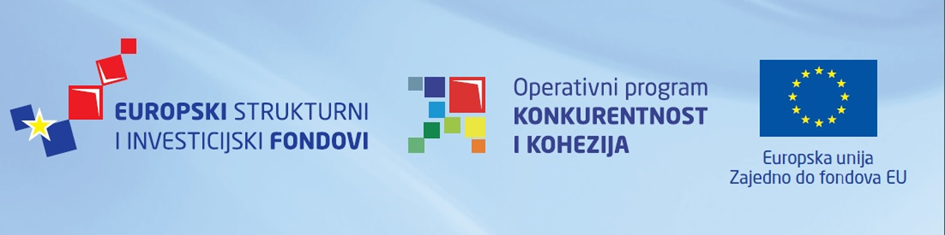 Ova dokumentacija o nabavi sastoji se od:Knjiga 1	UPUTE PONUDITELJIMA I OBRASCIKnjiga 2	UGOVORNA DOKUMENTACIJA Knjiga 3	TEHNIČKE SPECIFIKACIJEKnjiga 4	TROŠKOVNIKKnjiga 5	NACRTISADRŽAJ:1.	Preambula Troškovnika	41.1.	Općenito	41.2.	Količine	41.3.	Izmjera i obračun radova	41.4.	Jedinice mjere	51.5.	Uvjeti vezani uz plaćanje	51.6.	Određivanje cijena	51.7.	Ispunjavanje Troškovnika	71.8.	Tehničke specifikacije	71.9.	Opće napomene	72.	Troškovnici	9Preambula TroškovnikaOpćenitoPonuditelji će iskazati cijenu za svaku od stavki Troškovnika odvojeno i slijediti upute o prijenosu različitih suma u rekapitulaciju. Troškovnici moraju biti čitani u sprezi s ostalim dijelovima Dokumentacije o nabavi i smatrat će se da se Izvođač detaljno upoznao sa sadržajem i specifikacijama predviđenih radova i načinom na koji je radove potrebno izvesti. Svi radovi moraju biti izvedeni na zadovoljstvo Inženjera. Sukladno članku 209. Zakona o javnoj nabavi, za bilo koje navođenje sukladnosti s normama, u ovoj Dokumentaciji o nabavi (knjige 1-5), za svaku navedenu normu se podrazumijeva ta konkretna norma ili jednakovrijedno. Dokazivanje da rješenja (robe, radovi, usluge) koja ponuditelj predlaže na jednakovrijedan način zadovoljavaju zahtjeve pojedine navedene norme mora biti u ponudi ponuditelja zadovoljavajuće prikazano, odnosno ponuditelj u ponudi treba na zadovoljavajući način dokazati da rješenja koja predlaže na jednakovrijedan način zadovoljavaju postavljene zahtjeve. Prethodno navedeno dokazivanje jednakovrijednosti je potrebno dostaviti sukladno članku 213. Zakona o javnoj nabavi, s time da tijelo koje je izdalo dokument kojim se dokazuje jednakovrijednost s pojedinim normama (ocjena sukladnosti) mora biti akreditirano u skladu s Uredbom (EZ) br. 765/2008 Europskog parlamenta i Vijeća.Ovom dokumentacijom o nabavi, za izgradnju sustava odvodnje, predviđena je ugradnja materijala i proizvoda kojom je omogućeno ravnopravno sudjelovanje svih potencijalnih sudionika u postupku nadmetanja, kako s osnove domaćih ili uvoznih proizvoda, tako i s osnove domaćih ili stranih ponuditelja. Proizvodi i materijali koji su navedeni u dokumentaciji o nabavi se nalaze u proizvodnim programima domaćih i stranih tvrtki i kao takvi se predstavljaju širom osnovom za odabir mogućnosti nuđenja pojedine vrste materijala i proizvoda.KoličineTroškovnik je dokument koji sadrži popis pojedinih stavki radova koji će se izvršiti kroz Ugovor indicirajući ukupne količine i jediničnu cijenu svake pojedine stavke. Navedene količine su procjena količina svake vrste radova koji će vjerojatno biti provedeni u okviru Ugovora te su  dane da se osigura zajednička osnova za prikupljanje ponuda. Ne postoji jamstvo Izvođaču da će obaviti radove u količinama koje su navedene u pojedinim stavkama ili da neće biti razlike u količinama u odnosu na one koje su dane u Troškovniku.Prilikom određivanja cijena svake od stavki u svim troškovnicima, ponuditelji trebaju voditi računa o uvjetima Ugovora, Tehničkim Specifikacijama, relevantnim nacrtima i opisima radova i materijala koji su uključeni u Dokumentaciju o nabavi. Izmjera i obračun radovaOsim gdje Tehničke Specifikacije ili Troškovnik navode drugačije, obračunavat će se samo izvedeni radovi. Radovi će se obračunavati netto u odnosu na dimenzije prikazane u nacrtima, odnosno u slučaju iskopa u sraslom stanju, osim gdje je drugačije propisano Ugovorom.Količine svih eventualnih dodatnih radova ili varijacija u radovima će biti mjerene i plaćene temeljem istog principa kojim su određene postojeće količine i cijene radova. Svi radovi koji nisu posebno navedeni u Troškovniku smatrat će se uključenim u jediničnim cijenama raznih stavki.Izvođaču se neće priznavati gubitak materijala ili volumen istog tijekom transporta ili zbijanja.Mjerenje će se vršiti u skladu s člankom 12. Općih uvjeta Ugovora (crveni FIDIC).Jedinice mjereJedinice mjere korištene u troškovnicima su prema Međunarodnom sustavu (SI) mjernih jedinica. Druge jedinice se ne mogu koristiti za obračun, određivanje cijene, detaljne nacrte i sl. (jedinice koje nisu navedene u tehničkoj dokumentaciji moraju biti izrađene u SI sustavu). Kratice korištene u troškovnicima imaju sljedeće značenje:m 		znači 	metarm² 		znači	kvadratni metarm³ 		znači 	kubni metarkg 		znači 	kilogramt 		znači 	tona (1000 kg)kom 		znači 	komadah 		znači 	satpaušal 		znači 	paušal% 		znači 	postotakKpl		znači	kompletl		znači 	litraUvjeti vezani uz plaćanjeSvi radovi će biti plaćeni prema stvarnoj količini izvedenih radova i ugrađenog materijala izračunatih na temelju jediničnih cijena iz Troškovnika.Svaka stavka pojedinog Troškovnika, čije se plaćanje obračunava paušalno i za koju nije dan raspored plaćanja, mora biti plaćena nakon što su radovi pokriveni paušalnim iznosom izvedeni na zadovoljstvo Inženjera. Paušalni iznosi u troškovnicima će biti korišteni u cijelosti ili djelomično po ovjeri Inženjera.Određivanje cijenaJedinične i ukupne cijene upisane u Troškovnicima će uključivati pune vrijednosti radova opisane pod tim stavkama uključujući sve troškove koji mogu biti potrebni za opisane radove i uključujući sve privremene radove koji mogu biti potrebni i sve opće rizike i obveze utvrđene ili implicirane u Dokumentaciji o nabavi, poput sljedećih:opće obveze, odgovornosti, rizici vezani uz izvođenje radova koji su navedeni ili implicirani u ovoj Dokumentacijio nabaviSredstva osiguranja za izvršenje ugovoraosiguranja (osiguranje za rad i opremu Izvođača, osiguranje u slučaju ozljeda osoblja i štete nad imovinom, osiguranje za osoblje Izvođača)sigurnost gradilišta i sigurnosne mjeregradilišni smještaj za Izvođačagradilišni smještaj za Inženjerapostavljanje gradilišne/informacijske pločeorganizacija gradilišta, organizacija radova, troškovi proizašli iz upravljanja i vođenja gradilišta, uključujući troškovi sjedišta Izvođača, uključujući poreze, doprinose i ostala davanjapristup gradilištu i svi iz toga proizašli troškovi, održavanje postojećih javnih cesta i privremenih prometnih putovaprijevoz do i sa gradilišta, kao i prijevoz po gradilištuugrađeni materijali i korištena oprema i svi proizašli troškovi poput montaže, demontaže, transport do i sa gradilištanabava materijala, skladištenje i svi proizašli troškovi poput dostave na gradilište i istovarsmještaj za radnike, uredi, spremišta, osigurana telekomunikacijaosigurana voda i struja, rasvjeta i ostalo potrebno za provedburad i svi proizašli troškoviprekovremeni radprivremeni radtroškovi prevoditelja (ukoliko bude primjenjivo)nadzor autoriziranog osoblja različitih komunalnih tvrtki i distributera te arheološki nadzorsustavi osiguranja kvalitetecrpljenje podzemne vode u slučaju gdje za to nije zasebno predviđena stavka crpljenjarazupiranje rova u slučaju linijskih objekata (cjevovoda)ostali pomoćni radovi poput postavljanje oplate, privremenih ograda i ostalih radova koji nisu izrijekom specificirani Troškovnikomnaknada za prouzročenu štetu ljudima i imovini, kao i troškovi vraćanja u prvobitno stanje zemlje koja je bila pogođena radovimaosiguravanje dostatne površine za privremeno odlaganje otpada i svi proizašli troškoviprije sanacije ceste asfaltom, u slučaju kad se sanira dio ili polovica ceste, potrebno je ponovno strojno uzdužno rezanje asfaltaodlaganje i zbrinjavanje otpadatestiranje i certificiranje materijala i tehnologijasvi testovi pod opterećenjempriručnici o rukovanju i održavanjuobrada podataka i dokumentacijeizrada i osiguravanje izvedbenih nacrtapriprema izvještajatroškovi Razdoblja obavještavanja o nedostacimaporeze i carinska davanja za koje ne postoji posebno predviđeno mjesto za upis u Troškovnikusvi dodatni troškovi poput putnih troškova, dnevnica, naknada za odvojeno stanovanje od obitelji, smještaj za radnike itd.svi ostali troškovi rada koji nisu posebno istaknuti kao zasebne stavke troškovnika, ali su nužni za izvršenje;probni radJedinične, odnosno ukupne cijene se moraju unijeti u svaku stavku Troškovnika. Sve stavke troškovnika moraju biti popunjene. Ponuditelj mora ponuditi cjelokupan predmet nabave. Jedinične će cijene ostati fiksne i neće se mijenjati kroz cijeli period trajanja Ugovora.Ispunjavanje TroškovnikaJedinične i ukupne cijene će biti unesene u svim troškovnicima u odgovarajuće stupce u kunama. Sve jedinične cijene će ponuditelji upisivati zaokruženo na dvije decimale.Greške će biti ispravljene kako slijedi:gdje se utvrdi nepodudarnost između iznosa upisanog brojkama i riječima, iznos upisan riječima će biti mjerodavan igdje se utvrdi nepodudarnost između jedinične cijene i ukupne cijene dobivene množenjem odgovarajuće količine i jedinične cijene, iskazana jedinična cijena će biti mjerodavna.u slučaju ispravljanja računskih pogrešaka Naručitelj će napraviti ispravak računske pogreške, u skladu s čl. 291. te 294. St. 3. ZJN 2016.Za potrebe ispunjavanja Troškovnika, on je napisan u tabličnoj formi korištenjem tabličnog kalkulatora. Sadržaj Troškovnika je zaključan i moguće je unositi podatke samo u stupcu jediničnih cijena koje je potrebno unositi sa dvije decimale.  Unesene i zaštićene formule automatski umnažaju jedinične cijene s količinama i zbrajaju sve troškove. Cijene se unose u kunama.Tehničke specifikacijeTehničke specifikacije definirane su knjigom 3 ove Dokumantacije o nabavi i Troškovnikom. Opće napomeneSav građevinski materijal i sav monterski materijal, te uređaji i oprema se dobavljaju i dopremaju, a sav potreban rad se izvodi u skladu s Tehničkim Specifikacijama (Knjiga 3 ove Dokumentacije o nabavi) i u skladu s opisima u pojedinim stavkama ovog Troškovnika.Jedinična cijena za radove iz pojedinih stavaka ovog Troškovnika sadrži sav potreban rad i materijal, ukrcaj, prekrcaj, vanjske i unutrašnje transporte i sve potrebne pripomoći da se stavka izvede u cijelosti prema opisu dotične stavke u Troškovniku i opisima odnosnih radova u tehničkom opisu i programu kontrole i osiguranja kvalitete.Obračun svih radova i količina je prema stvarno izvedenim radovima i količinama evidentiranim u građevinskoj knjizi.Nepoznavanje cjelovitog projekta (nacrti, tehnički opis, program kontrole i osiguranja kakvoće, troškovnik) neće se prihvatiti kao razlog za povišenje jediničnih cijena ili grešaka u izvedbi.Obračun radova provodi se prema tehničkim normativima i njihovim dopunama. Za slučaj da opis pojedinih radova u Troškovniku po mišljenju Izvođača ili bilo kojeg zainteresiranog trećeg lica nije potpun, Izvođač je dužan izvesti radove prema pravilima građenja i postojećim uzancama, odnosno tehničkim uvjetima izvođenja, a da ni s tog naslova nema pravo na bilo kakvu odštetu ili promjenu jedinične cijene dane u Troškovniku, osim ako to nije posebnim podneskom naglasio prilikom davanja ponude. U slučaju nedovoljno ili nejasno opisanog načina, vrijede obračunavanja prema građevinskim normama iz 1952. godine i njihovim kasnijim dopunama. Za sav upotrijebljeni materijal mjerodavne su važeće hrvatske norme (HRN) ili jednakovrijedno, a u slučaju nepostojanja redoslijedom EN, ISO, IEC, DIN, VDE, BS, ASTM, ASME, ANSI, AISI ili jednakovrijedno.Sukladno članku 209. Zakona o javnoj nabavi, za bilo koje navođenje sukladnosti s normama, u ovoj Dokumentaciji o nabavi (knjige 1-5), za svaku navedenu normu se podrazumijeva ta konkretna norma ili jednakovrijedno. Sve izmjene u projektu, opisu radova i jediničnim cijenama mogu uslijediti samo uz suglasnost Inženjera i Naručitelja. Isto vrijedi u slučaju pojavljivanja bilo kakvih nepredviđenih okolnosti tijekom građenja.Pojedine stavke Troškovnika sadrže troškove za posve dogotovljen rad, tj. materijal, pomoćna sredstva kao što su voda, električna struja, alat, oplata, skela ili slično, za svu radnu snagu, za sve pripremne radove kao npr. postavljanje baraka i postrojenja, uključivo s demontažom i otpremom s gradilišta nakon završetka radova, pristupne putove na radilište, ispitivanja materijala, dokazi kvalitete i sl. i za sve troškove koji se pojave u bilo kojem obliku za potrebe gradnje. Čišćenje i uređenje gradilišta također je sadržano u jediničnim cijenama.Radove treba izvesti točno prema opisu Troškovnika, a u stavkama gdje nije objašnjen način rada i posebne osobine finalnog produkta, Izvođač je dužan pridržavati se uobičajenog načina rada, uvažavajući odredbe važećih standarda, uz obvezu izvedbe kvalitetnog proizvoda.Osim toga, Izvođač je obvezan pridržavati se uputa Inženjera u svim pitanjima koja se odnose na izbor i obradu materijala i način izvedbe pojedinih detalja, ukoliko to nije već detaljno opisano Troškovnikom, a naročito u slučajevima kada se zahtjeva izvedba van propisanih standarda.Cijene pojedinih radova moraju sadržavati sve elemente koji određuju cijenu gotovog proizvoda, a u skladu sa odredbama troškovnika. Ako izvođač sumnja u valjanost ili kvalitetu nekog propisanog materijala i drži da za takvu izvedbu ne bi mogao preuzeti odgovornost, dužan je o tome obavijestiti Inženjera i Projektanta s obrazloženjem i dokumentacijom. Konačnu odluku donosi Projektant u suglasnosti s Inženjerom i Naručiteljem, nakon proučenog prijedloga Izvođača.Jedinične cijene pojedinih stavaka zaračunate su sa cjelokupnom vrijednosti materijala uključujući montažu, transport, prijenos, skele, izradu i zatvaranje zidnih i podnih usjeka, prodora, zaštitnu ogradu pri izradi iskopa i sl.Izvođač je dužan održavati gradilište čistim uz svakodnevno čišćenje od ostataka materijala i smeća.Svi sudionici u gradnji moraju se pridržavati odredbi propisanih Zakona  prostornom uređenju (NN 153/13, 65/17) i Zakonom o gradnji (NN 153/13, 20/17).Kako je projektna dokumentacija rađena kroz duži vremenski period i od strane više projektnih kuća, a time i više glavnih projektanata i projektanata, evidentan je različit pristup projektiranju i usvajanju rješenja za slične zadane parametre. Prilikom izrade izvedbenih projekata bit će potrebno projektna rješenja usuglasiti na svim razinama, a posebno u smislu bitnih zahtjeva za građevine (uključujući revizije izvedbenih projekata) što je obveza Izvođača. Prilikom izrade dokumentacije o nabavi, troškovničkim stavkama su obuhvaćene izmjene u smislu odredbi tehničke i zakonske regulative koje se odnosi upravo na bitne zahtjeve za građevine, u mjeri u kojoj je to bilo moguće bez daljnje razrade projektne dokumentacije. Svi tehnički zahtjevi za građevine obuhvaćeni specifikacijama i troškovnikom moraju biti ispunjeni, bez obzira nalaze li se takva rješenja u postojećoj projektnoj dokumentaciji.Svi nacrti iz dokumentacije o nabavi su preuzeti iz projektne dokumentacije i ponuditeljima se sugerira detaljan uvid u projektnu dokumentaciju, kako bi stekli realnu sliku o projektu. Svi eventualni nedostatci i neusklađenosti postojeće projektne dokumentacije moraju biti ispravljeni na razini izvedbene dokumentacije.Kod popunjavanja Obrasca 7. (Knjiga 1 Dokumentacije o nabavi) s potrebnim podacima, u stupcu „Materijal/tehničke karakteristike“ upisati konkretne karakteristike materijala, proizvoda i sl., a koji se odnose na zahtjevane karakteristike navedene u opisu pojedinih troškovničkih stavki (knjiga 4) i navedene u opisu pojedinih tehničkih specifikacija (knjiga 3). Npr. ako je za cijevi navedeno da trebaju biti profila DN 300 mm i imati minimalnu tjemenu nosivost SN8, te biti proizvedene od navedenih materijala, onda je potrebno upisati profil cijevi, tjemenu nosivost, materijal izrade, standard i sl. Isto tako, kad se za crpke traže da imaju određene Q/H parametre, uz navedeni promjer priključka na cjevovod i minimalni prolaz kugle, te instalirana snaga, onda u tablicu treba upisati te podatke za ponuđene crpke.Ukoliko je ponuditelj u nekim stavkama troškovnika uputio na određenu marku ili izvor, ili određeni proces s obilježjima proizvoda ili usluga koje pruža određeni gospodarski subjekt, ili na zaštitne znakove, patente, tipove ili određeno podrijetlo ili proizvodnju, čak i u slučaju da Naručitelj nije naveo izraz „jednakovrijedno“, ponuditelji mogu nuditi jednakovrijedno navedenome. U slučaju da ponuditelj nudi jednakovrijedne materijale, proizvode ili robe navedenima u troškovniku, jednakovrijedno se nudi na način da se u prostor predviđen za nuđenje jednakovrijednog materijala, proizvoda ili robe predmetne stavke upiše proizvođač, marka ili tip jednakovrijednog materijala, proizvoda ili robe. Ukoliko je prostor predviđen za upisivanje jednakovrijednog materijala, proizvoda ili robe prazan, smatra se da ponuditelj nudi materijal, proizvod ili robu navedene u Troškovniku.TroškovniciGRAD DUGO SELOGlavni kolektor GK3 i kanal K3.9 odvodnje otpadnih voda Grada Dugog Sela (3. faza)A.1.1. Općenite stavkeA.1.2.1. Glavni kolektor GK3 i kanal K3.5 i K3.9 – građevinski dioA.1.2.2. Crpna stanica CS DS3, CS DS 5 i CS DS 9 – građevinski dioA.1.2.3. Rasteretna građevina RG4 i RG6 – građevinski dio 	A.1.3.1. Crpna stanica CS DS 3 – elektroA.1.3.2. Crpna stanica CS DS 3 – elektroA.1.3.3. Crpna stanica CS DS 9 – elektroSustav odvodnje naselja Kopčevec s rasteretnom građevinomA.2.1. Općenite stavkeA.2.2.1. Gravitacijski kanali sa rasteretnom građevinom – građevinski dioRekonstrukcija i izgradnja sustava odvodnje otpadnih voda Grada Dugog SelaA.3.1. Općenite stavkeA.3.2.1. Lokacija 1 – Rugvička ulica (K3.1 i K3.2)A.3.2.2. Lokacija 2 –  Rugvička ulica (Regulacijska građevina RG7)A.3.2.3. Lokacija 3 – Zagrebačka ulica i ulica Vatroslava Lisinskog (K3.7.2,      K3.6.2.1 i K3.6.2)A.3.2.4. Lokacija 4 – Zagrebačka ulica (K3.9.7 i K3.13)A.3.2.5. Lokacija 5 – Kolodvorska ulica (K1.2)A.3.2.6. Lokacija 7 – ulica Antuna Mihanovića (K1.2.3.1)A.3.2.7. Lokacija 8 – ulica Josipa Zorića (K1.1.1 i K1.2.3)A.3.2.8. Lokacija 9 – ulica Josipa Zorića (K1.2.3)A.3.2.9. Lokacija 10 – ulica Josipa Zorića (K2.1.2)A.3.2.10. Lokacija 11 – ulica Josipa Zorića (K2.1.5 i K2.1.6)A.3.2.11. Lokacija 12 – Nazorova ulica (K1.1.1)A.3.2.12. Izmještanje  postojećeg magistralnog vodovoda ACØ500Izgradnja sustava odvodnje otpadnih voda u zoni 30 u Dugom Selu                         A.4.1. Općenite stavke                         A.4.2.1. Gravitacijski cjevovodi – zona 30Izgradnja sustava odvodnje otpadnih voda u zoni 34a u Dugom Selu s crpnom stanicom CSds8                  A.5.1. Općenite stavke                        A.5.2.1. Gravitacijski cjevovodi – zona 34a                        A.5.2.2. Crpna stanica CS DS 8 – građevinski dio                        A.5.3.1. Crpna stanica CS DS 8 – elektroSustav odvodnje otpadnih voda Martin Brega na području Grada Dugo Selo – Faza I (istočni dio)                        A.6.1. Općenite stavke                        A.6.2.1. Gravitacijski i tlačni cjevovodi – Martin Breg Istok                        A.6.2.2. Crpna stanica CS DS 12, CS DS 13, CS DS 14 – građevinski dio                        A.6.3.1. Crpna stanica CS DS 12 – elektro                        A.6.3.2. Crpna stanica CS DS 13 – elektro                        A.6.3.3. Crpna stanica CS DS 14 – elektroSustav odvodnje otpadnih voda Martin Brega na području Grada Dugo Selo – Faza II (zapadni dio)                       A.7.1. Općenite stavke                       A.7.2.1. Gravitacijski i tlačni cjevovodi – Martin Breg zapad                       A.7.2.2. Crpna stanica CS DS 10, CS DS 11 – građevinski dio                       A.7.3.1. Crpna stanica CS DS 10 – elektro                       A.7.3.2. Crpna stanica CS DS 11 – elektroSustav odvodnje Mala Ostrna, Velika Ostrna i Leprovica (I. faza)                       A.8.1. Općenite stavke                       A.8.2.1. Gravitacijski cjevovodi – Ostrna – leprovica – I.fazaSustav odvodnje Mala Ostrna, Velika Ostrna i Leprovica (II. faza)                       A.9.1. Općenite stavke                       A.9.2.1. Gravitacijski cjevovodi – Ostrna – Leprovica – II.fazaOPĆINA RUGVICAI. Etapa-kanalizacijska mreža naselja Rugvica i Novaki Oborovski                      B.1.1 Općenite stavke                      B.1.2.1. Gravitacijski cjevovodi – I.etapaI. Etapa-V. Faza: Glavni kolektor za Novake Oborovske prema UPOV Rugvica (unutar dionice od Prevlake do lokacije uređaja Rugvica)                       B.2.1 Općenite stavke                     B.2.2.1. Gravitacijski cjevovodi – I.etapa – V. faza                     B.2.2.2. Crpna stanica PO4 – građevinski dio	                     B.2.3.1. Crpna stanica PO4 - elektroII. Etapa-kanalizacijska mreža naselja Ježevo, Obedišće Ježevsko, Donja Greda, Črnec Rugvički i Črnec Dugoselski                    B.3.1. Općenite stavke                    B.3.2.1 Gravitacijski cjevovodi – II.etapaIII. Etapa-kanalizacijska mreža naselja Jalševec Nartski, Dragošićka, Okunšćak, Nart Savski i dio Rugvice                    B.4.1. Općenite stavke                    B.4.2.1. Gravitacijski cjevovodi – III.etapaIV. Etapa-kanalizacijska mreža naselja Struga Nartska, Novaki Nartski, Čista Mlaka, Otok Nartski i dio Trstenika Nartskog                    B.5.1. Općenite stavke                    B.5.2.1. Gravitacijski cjevovodi – IV.etapaVI. Etapa-kanalizacijska mreža naselja Hrušćica, Sop, Otok Svibovski, Svibje i dio Trstenika Nartskog                   B.6.1. Općenite stavke                   B.6.2.1. Gravitacijski cjevovodi – VI.etapa